§879.  Human trafficking awareness signs1.  Department provides public awareness signs.  The Department of Labor shall provide the Department of Transportation, the Maine Turnpike Authority and each employer in the State that is a business or employer listed in subsection 3 with public awareness signs that contain a telephone number for a national human trafficking hotline.[PL 2017, c. 416, §4 (NEW).]2.  Departments posting public awareness signs.  The Department of Transportation and the Maine Turnpike Authority shall work cooperatively and shall post and keep posted in a conspicuous manner in every transportation center and every highway rest area and welcome center a public awareness sign provided by the Department of Labor pursuant to subsection 1.[PL 2017, c. 416, §4 (NEW).]3.  Businesses and employers posting public awareness signs.  The following businesses and employers shall post and keep posted in a conspicuous manner that is clearly visible to the public and to employees within their businesses and places of employment public awareness signs provided by the Department of Labor pursuant to subsection 1:A.  A Department of Labor career center;  [PL 2017, c. 416, §4 (NEW).]B.  An office that provides services under the Governor's Jobs Initiative Program under section 2031;  [PL 2017, c. 416, §4 (NEW).]C.  A hospital or facility providing emergency medical services that is licensed under Title 22, section 1811;  [PL 2017, c. 416, §4 (NEW).]D.  An eating and lodging place licensed under Title 22, chapter 562;  [PL 2017, c. 416, §4 (NEW).]E.  An adult entertainment nightclub or bar, adult spa, establishment featuring strippers or erotic dancers or other sexually oriented business;  [PL 2017, c. 416, §4 (NEW).]F.  A money transmitter licensed under Title 32, chapter 80, subchapter 1; and  [PL 2017, c. 416, §4 (NEW).]G.  A check cashing business or foreign currency exchange business registered under Title 32, chapter 80, subchapter 2.  [PL 2017, c. 416, §4 (NEW).][PL 2017, c. 416, §4 (NEW).]4.  Penalty.  A person who fails to post a sign as required by subsection 3 commits a civil violation for which a fine of $300 per violation must be adjudged.[PL 2017, c. 416, §4 (NEW).]SECTION HISTORYPL 2017, c. 416, §4 (NEW). The State of Maine claims a copyright in its codified statutes. If you intend to republish this material, we require that you include the following disclaimer in your publication:All copyrights and other rights to statutory text are reserved by the State of Maine. The text included in this publication reflects changes made through the First Regular and First Special Session of the 131st Maine Legislature and is current through November 1. 2023
                    . The text is subject to change without notice. It is a version that has not been officially certified by the Secretary of State. Refer to the Maine Revised Statutes Annotated and supplements for certified text.
                The Office of the Revisor of Statutes also requests that you send us one copy of any statutory publication you may produce. Our goal is not to restrict publishing activity, but to keep track of who is publishing what, to identify any needless duplication and to preserve the State's copyright rights.PLEASE NOTE: The Revisor's Office cannot perform research for or provide legal advice or interpretation of Maine law to the public. If you need legal assistance, please contact a qualified attorney.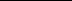 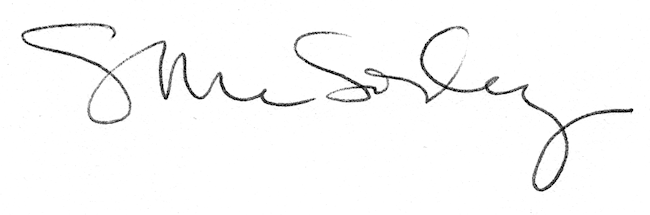 